Муниципальное казенное дошкольное образовательное учреждение                   «Детский сад №3 «Улыбка»  г. Калача - на - Дону Волгоградской областиКонспект непосредственно образовательной деятельности по здоровьесберегающей технологии по кинезиологии для  детей  младшего  дошкольного  возраста.Хайбульдинова М.Н., воспитательг. Калач-на-Дону                                                                                                                                                                                  2020г.Цель: внедрение инновационной технологии (кинезиологические упражнения для развития детей младшего  дошкольного  возраста).Задачи:Образовательные:  создать положительный эмоциональный настрой,                                   способствовать снятию мышечного напряжения.                                                                 Развивающие: развивать навык визуального (зрительного восприятия), аудиального (слухового восприятия) и кинестетического восприятия (двигательного), развивать мелкую моторику пальцев рук, мышление (дигитальный тип восприятия)  и речь.Воспитательные: способствовать снижению уровня утомляемости и повышению уровня внимания с помощью кинезиологических упражнений.Предварительная работа: знакомство с комплексом упражнений антистрессовой гимнастики и элементами кинезиологии.Методы:- наглядный- словесныйПриемы:                                                                                                                                                                        - игры          - опросы к детям        - художественное словоМатериалы и оборудование: стаканы с водой, «волшебная коробочка», карандаши, бумага А4, игрушка - лягушка, домашние животные по количеству детей «Найди маму и детёныша», аудиозаписи «Жужжание мухи», «Журчание реки».Структура НОД:1.Вводная часть 3 мин.1) мотивационный этап2) Приветствие  «Здравствуй, друг!»2.Основная часть10 мин.1)Упражнение «Велосипед».2)Глазодвигательное упражнение3)Упражнение «Вода» 4) Дыхательное кинезиологическое упражнение «Пловец»5)Кинезиологическое упражнение «Ухо-Нос»6)Кинезиологическое упражнение с предметом "Здравствуй карандаш";    Упражнение «Круг»7) Кинезиологическое упражнение без предмета.3.Заключительная часть (итог) 2 мин.1) анализ занятияХод НОД1.Вводная часть 1) мотивационный  этап   Воспитатель: ребята, посмотрите, сколько гостей собралось в нашей группе, давайте поздороваемся с ними (дети стоят полукругом).Воспитатель: ребята, сегодня утром нам по почте прислали волшебную коробочку. Каждому из вас нужно достать из этой коробочки по одному животному.                                             Дети по очереди достают. У каждого ребенка в руках домашнее  животное (либо мама, либо детеныш). Вам нужно  найти вторую половинку, и с тем у кого она находится образовать пару. Когда пары сформированы, дети приступают к приветствию. Приветствие  «Здравствуй, друг!»-Здравствуйте, ребята! Поприветствуйте друг друга…Здравствуй, друг!  (рукопожатие)Как ты тут?            (похлопывание по плечу)Где ты был?           (теребят друг друга за мочку уха)Я скучал!                (складывают руки на груди в области сердца)Ты пришел!           (Разводят руки в стороны)Хорошо!                  (обнимают друг друга)2.Основная часть   1)Воспитатель: ребята, мы с вами отправляемся на интересную прогулку, побываем на лесной полянке. Как вы думаете, а на чем мы можем туда добраться?Дети: (Ответы детей) Воспитатель: правильно, по узким дорожкам мы поедем на велосипедах.Упражнение «Велосипед».  Дети в парах, встают напротив друг друга, касаются ладонями ладоней партнера. Совершают движения аналогичные велосипеду. Воспитатель: посмотрите, на какой красивой полянке мы оказались, какой замечательный лес…  Давайте глазками рассмотрим, что здесь. 2)Глазодвигательные упражненияКак прекрасен этот лес.Полон разных он чудес.Светит солнце в вышине,   (смотрят вверх)Вот грибок растет на пне.  (смотрят вниз)Дрозд на дереве сидит,       (смотрят вверх)Ёжик под кустом шуршит. (смотрят вниз)Слева ель растет старушка, (смотрят влево)Справа сосенки-подружки.   (смотрят вправо)                                                                                        Где вы, ягодки, ау! (повторяют движения глазВсе равно я вас найду!           (влево – вправо, вверх – вниз)Воспитатель: ребята, давайте заглянем в нашу волшебную коробочку. В ней лежит конверт. А в конверте загадка для вас. Послушайте и разгадайте её (дети стоят).Летом в болотеВы её найдете.Зеленая квакушкаЗовут её….(демонстрация игрушки-лягушки)3)Упражнение «Вода» (пьём воду).  (Ритмирование  – это подготовительная процедура, предваряющая комплекс упражнений в рамках «Гимнастики мозга»)У реки сидит лягушкаЕй попить воды пораВместе с ней мы выпьем водуВсю до капельки, до дна  (дети стоя пьют воду).4) Дыхательное кинезиологическое упражнение «Пловец»Воспитатель: молодцы ребята, давайте представим, что вместе с лягушкой мы оказались у реки. Вода в реке теплая, чистая. Нырнем под воду? (аудиозапись звук ручья)Дети стоя делают глубокий вдох, закрывают нос пальцами и приседают, затем встают и выпускают воздух (3 раза)Воспитатель: ребята, пока мы с вами ныряли, налетело много мух (аудиозапись жужжание мух)5)Кинезиологическое упражнение «Ухо-Нос»Села на нос мне, на правое ухо –Лезет назойливо черная муха.Снова на нос, но на левое ухо –Кыш, улетай от меня, Цокотуха! (2 раза)6) Кинезиологическое упражнение с предметом.Воспитатель: ребята, лягушка предлагает вам, каждому на ощупь достать из её волшебного мешочка по одному предметуДети:  (дети с закрытыми глазами достают предмет)Воспитатель: как вы думаете, что достали?Дети:  (карандаш)Воспитатель: теперь сядем за столы и поиграем с этим предметом.Игра-упражнение «Здравствуй, карандаш!»Воспитатель: зажмем карандаш между ладонями и потрём(Дети перекатывают карандаш между двумя ладонями)Воспитатель: послушайте, как он «шумит». Разогреем ладошки. «Пошумим» у правого ушка, у левого (повторить 2 раза)Упражнение «Круг»-Возьмите в правую руку карандаш и нарисуйте на листе бумаги круг. То же самое проделайте и левой рукой (дети выполняют упражнение). Теперь попытайтесь нарисовать рисунок двумя руками сразу.7) Кинезиологическое упражнение без предмета «Лягушка»Лягушке пора возвращаться домой. Нужно её проводить.Упражнение «Лягушка»Лягушка хочет в пруд,Лягушке скучно тут,А пруд зарос травой,Зеленой и густой.Поочередно одна рука сжимается в кулак, а другая – ладонью на столе (правая вниз ладонью, левая сжата в кулак).  При каждой смене положения рук язык движется вправо-влево.Воспитатель: молодцы, проводили лягушку домой.3.Заключительная часть 1) анализ занятия Воспитатель: а наша прогулка подошла к концу. Ребята, вам понравилось наше занятие? Что вам понравилось на занятии больше? Давайте с вами попрощаемся и с нашими гостями.Ритуал окончания занятия.Вокруг себя я покружусь    (дети кружатся вокруг)Остановлюсь,   (хлопнуть в ладоши)И другу на прощанье    (дети ставят свои кулачки друг на друга, образуяСкажу я «До свиданья»     пирамидку)Молодцы ребята! 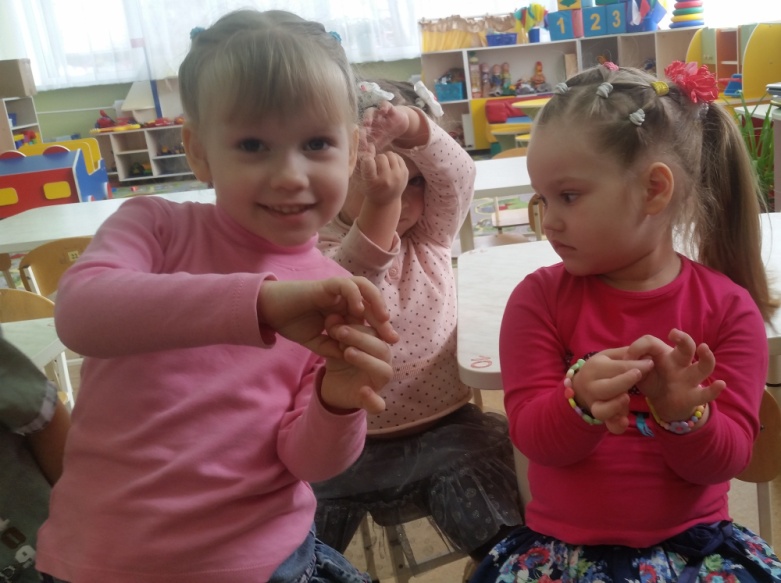 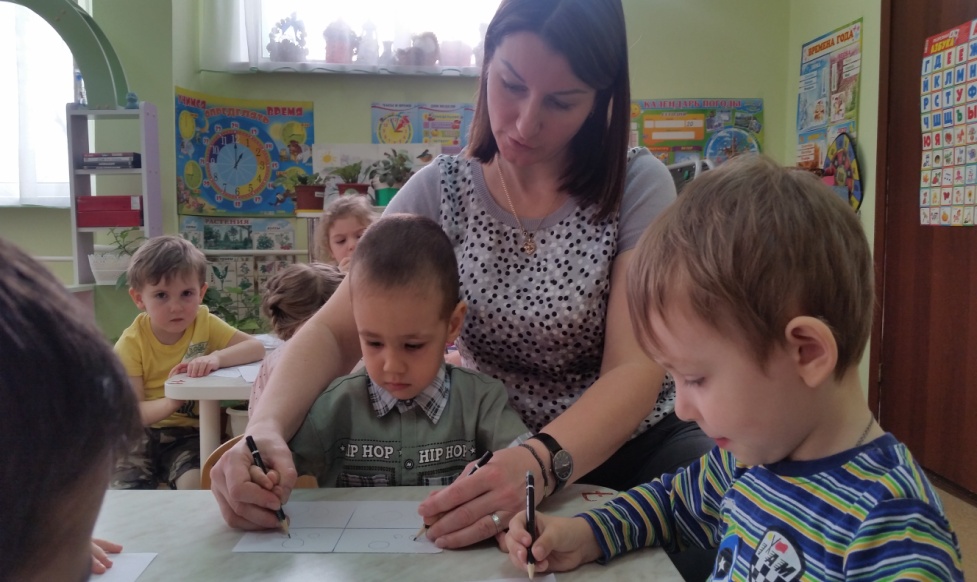 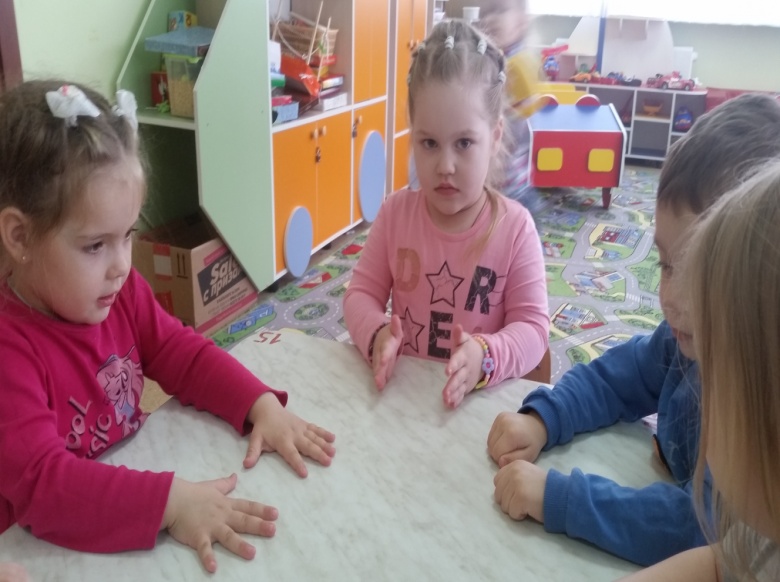 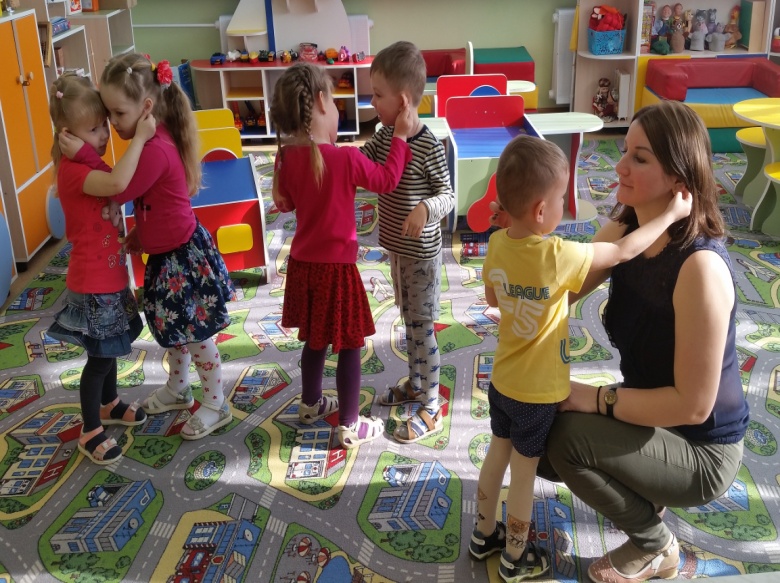 